О проекте федерального закона № 673331-7 «О внесении измененийв статью 17 Федерального закона «О страховых пенсиях» (об установлении повышения фиксированной выплаты лицам, имеющим продолжительныйстаж работы в сельском хозяйстве, независимо от места жительства)Государственное Собрание (Ил Тумэн) Республики Саха (Якутия)                                      п о с т а н о в л я е т:1. Поддержать проект федерального закона № 673331-7 «О внесении изменений в статью 17 Федерального закона «О страховых пенсиях» (об установлении повышения фиксированной выплаты лицам, имеющим продолжительный стаж работы в сельском хозяйстве, независимо от места жительства), внесенный депутатами Государственной Думы И.В.Лебедевым, Я.Е.Ниловым, Б.Р.Пайкиным, А.Н.Диденко, членами Совета Федерации С.Д.Леоновым, И.Н.Абрамовым.2. Направить настоящее постановление в Комитет Государственной Думы Федерального Собрания Российской Федерации по труду, социальной политике и делам ветеранов.3. Настоящее постановление вступает в силу с момента его принятия.Председатель Государственного Собрания   (Ил Тумэн) Республики Саха (Якутия) 					П.ГОГОЛЕВг.Якутск, 9 июля 2019 года 	  ГС № 271-VI                        ГОСУДАРСТВЕННОЕ СОБРАНИЕ(ИЛ ТУМЭН)РЕСПУБЛИКИ САХА (ЯКУТИЯ)                          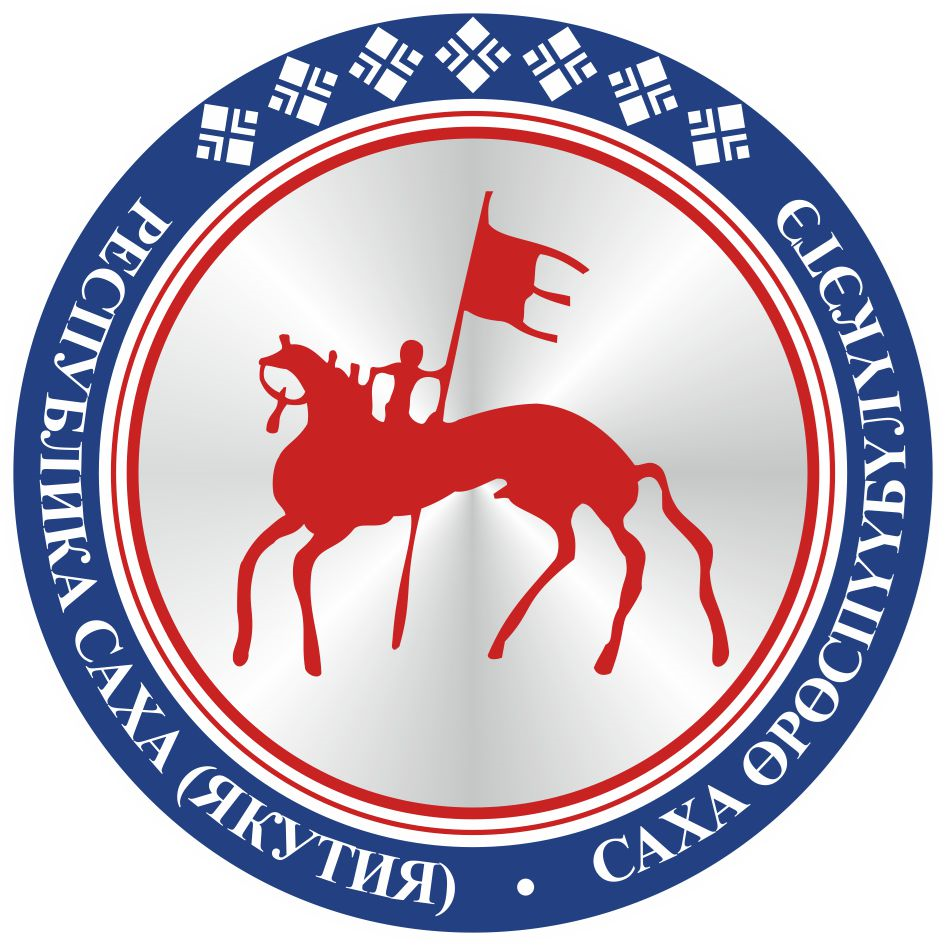                                       САХА  ЈРЈСПҐҐБҐЛҐКЭТИНИЛ ТYMЭНЭ                                                                      П О С Т А Н О В Л Е Н И ЕУ У Р А А Х